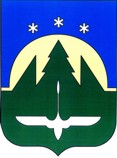 Муниципальное  образованиеХанты-Мансийскогоавтономного  округа – Югрыгородской  округ  город    Ханты-МансийскДЕПАРТАМЕНТ УПРАВЛЕНИЯ ФИНАНСАМИАДМИНИСТРАЦИИ   ГОРОДА  ХАНТЫ-МАНСИЙСКАДзержинского ул., д.6, г. Ханты-МансийскХанты-Мансийский   автономный   округ-Югра,   628012                                                                                тел.:  352  328E-mail:subre@admhmansy.ru 	                                                                                                                      факс:  329  740ПРИКАЗ № 31 12.04.2016 о проведении «Дня открытых дверей» в
Департаменте управления финансамиАдминистрации города Ханты-Мансийска
В соответствии с приказом Департамента управления финансами Администрации города Ханты-Мансийска от 13.04.2015 № 26/2 «Об утверждении Положения о проведении «Дня открытых дверей»  в Департаменте управления финансами Администрации города Ханты-Мансийска , ПРИКАЗЫВАЮ:Провести 23.09.2016  «День открытых дверей»  в Департаменте управления финансами Администрации города Ханты-Мансийска (далее – Департамент).Утвердить состав рабочей группы по организации и проведению «Дня открытых дверей» в Департаменте в соответствии с приложением к настоящему приказу.Рабочей группе в срок до 16.09.2016 предоставить на утверждение регламент проведения   «Дня открытых дверей».Отделу правовой, кадровой и организационной работы разместить информацию о проведении «Дня открытых дверей» на официальном портале муниципального образования в разделе Департамента. Контроль за выполнением настоящего приказа оставляю за собой.И.о. директора 	 	           				И.В. СнисаренкоПриложение к приказуДепартамента управления финансамиАдминистрации города Ханты-Мансийска от 12.04. 2016  №  31Составрабочей группы по организации и проведению «Дня открытых дверей» в Департаменте управления финансами Администрации города Ханты-Мансийска№п/пФ.И.О.Должность1.Кораблёва  Ирина  АлексеевнаЗаместитель директора, начальник управления учета, отчетности и казначейского исполнения бюджета 2.Перевалов Игорь АлександровичНачальник управления сводной бюджетной росписи и мониторинга исполнения бюджета 3. Павлюченко Татьяна ВикторовнаНачальник отдела городского хозяйства управления сводной бюджетной росписи и мониторинга исполнения бюджета4.Охранова Евгения АнатольевнаНачальник отдела доходов и кредитных отношений 5.Жданова Светлана КонстантиновнаНачальник отдела правовой, кадровой и организационной работы 